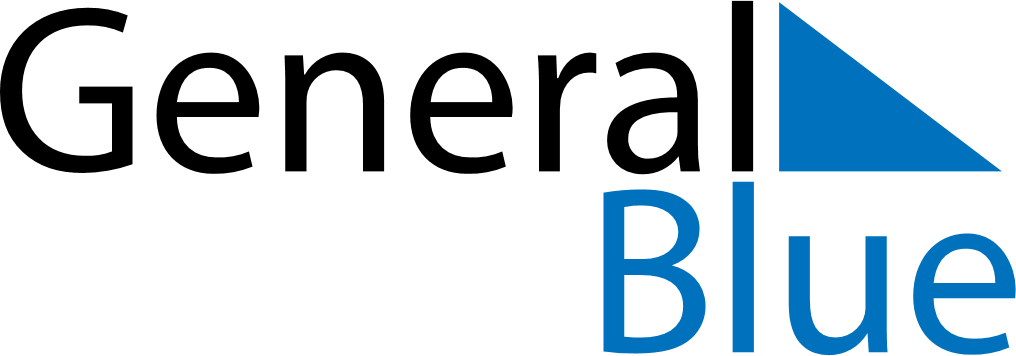 October 2029October 2029October 2029October 2029October 2029October 2029GuamGuamGuamGuamGuamGuamSundayMondayTuesdayWednesdayThursdayFridaySaturday12345678910111213Columbus Day141516171819202122232425262728293031HalloweenNOTES